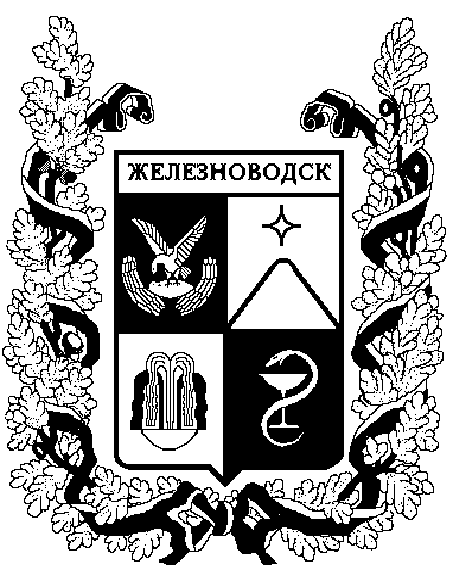 ПОСТАНОВЛЕНИЕадминистрации города-КУРОРТА железноводска ставропольского краяОб установлении стоимости услуг, предоставляемых согласно гарантированному перечню услуг по погребению умерших (погибших) граждан на территории муниципального образования города-курорта Железноводска Ставропольского краяВ соответствии с федеральными законами от 12 января 1996 г. № 8-ФЗ «О погребении и похоронном деле», от 06 октября 2003 г. № 131-ФЗ «Об общих принципах организации местного самоуправления в Российской Федерации», постановлением региональной тарифной комиссии Ставропольского края от 25 марта 2021 г. № 18/2-рп «О согласовании стоимости услуг, предоставляемых согласно гарантированному перечню услуг по погребению на территории муниципального образования города-курорта Железноводска Ставропольского края», решением Совета города-курорта Железноводска Ставропольского края от 26 июня  2009 г. № 569 «О Положении о погребении и организации похоронного дела на территории горда-курорта Железноводска и порядке деятельности общественных муниципальных кладбищ и их содержания», постановлением администрации города-курорта Железноводска Ставропольского края  от 01 августа 2014 г. № 618 «Об определении муниципального унитарного предприятия «Мемориал» в качестве специализированной службы по вопросам похоронного дела»ПОСТАНОВЛЯЮ:Установить стоимость услуг, предоставляемых согласно гарантированному перечню услуг по погребению умерших (погибших) граждан на территории муниципального образования города-курорта Железноводска Ставропольского края, предусмотренному:пунктом 1 статьи 9 Федерального закона от 12 января 1996 г. № 8-ФЗ «О погребении и похоронном деле» (далее - Федеральный закон), в размере 
6 424, 98 рублей;пунктом 3 статьи 12 Федерального закона, в размере 6 424, 98 рублей. Утвердить прилагаемые тарифы на услуги, предоставляемые согласно гарантированному перечню услуг по погребению умерших (погибших) граждан на территории муниципального образования города-курорта Железноводска Ставропольского края.3. Признать утратившими силу пункты 1, 2 постановления администрации города-курорта Железноводска Ставропольского края от 
16 апреля 2020 г. № 295 «Об установлении стоимости услуг, предоставляемых согласно гарантированному перечню услуг по погребению умерших (погибших) граждан на территории муниципального образования города-курорта Железноводска Ставропольского края».Опубликовать настоящее постановление в общественно-политическом еженедельнике «Железноводские ведомости» и разместить на официальном сайте Думы города-курорта Железноводска Ставропольского края и администрации города-курорта Железноводска Ставропольского края в сети Интернет.Контроль за выполнением настоящего постановления возложить на заместителя главы администрации города-курорта Железноводска Ставропольского края – начальника Управления городского хозяйства администрации города-курорта Железноводска Ставропольского края Каспарова Г.И.Настоящее постановление вступает в силу со дня его официального опубликования и распространяется на правоотношения, возникшие                     с 01 апреля 2021 года.Глава города-курортаЖелезноводскаСтавропольского края				                                       Е.И.Моисеев19 апреля 2021 г.               г. Железноводск№327